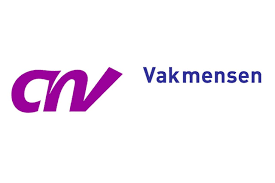 Geachte heer Paardekoper, beste Evert,De komende weken zullen wij als cao partijen werken aan een nieuwe cao voor Trioworld. Wij hopen samen te komen tot een passende cao die bijdraagt aan de tevredenheid van de medewerker maar ook aan de continuïteit van de organisatie. De voorstellen voor de cao die ingaat op 1 april 2023, zijn tot stand gekomen na gesprekken met medewerkers en de kaderleden. Daarbij is gekeken naar de huidige cao, het landelijk arbeidsvoorwaardenbeleid van CNV vakmensen en de wensen van medewerkers van Trioworld. Ten aanzien van de huidige cao willen wij opmerken dat er geen gevolg is gegeven aan het gesprek met de medewerkers van de TD over hun werkomstandigheden. Wij zien graag op korte termijn een vervolg van deze afspraak zodat eventuele consequenties kunnen  worden meegenomen in de besprekingen over de nieuwe cao.Loonontwikkeling, vergoedingen en looptijdCNV Vakmensen zet in 2023 in op maatwerkafspraken per sector/bedrijf die moeten leiden tot een structurele loonsverhoging. Gelet op de torenhoge inflatie en de door de medewerker voelbare enorme stijging van de kosten van levensonderhoud, is ons uitgangspunt dat voor de medewerker de loonstijging de inflatie repareert. Dit kan door het structureel verhogen van de lonen met minimaal het inflatiepercentage waarbij eventueel de helft van het percentage wordt uitgedrukt in een nominale stijging van de feitelijke lonen per maand. (‘centen ipv procenten’)CNV Vakmensen stelt voor de ploegentoeslag te verhogen naar 30%, daarnaast stellen wij een afbouwregeling voor de ploegentoeslag voor van 4 jaar en een handhaving van de ploegentoeslag  voor medewerkers die 3 jaar van hun pensioen af zitten.Wij stellen voor het PIB budget te verhogen zodat medewerkers een dag extra kunnen kopen. Wij stellen voor een fietsplan onder het PIB budget te brengen. Daarnaast stellen wij voor om het niet gebruikte PIB budget mee te kunnen nemen naar het volgende jaar of in de leerrekening te kunnen stoppen.Wij stellen voor de bedragen die genoemd worden in het personeelshandboek te indexeren ivm de inflatie.Wij vragen daarnaast een verhoging van de reiskosten woon-werkverkeer naar het fiscale maximum.CNV vakmensen gaat er vanuit dat de loonstijging die wordt afgesproken in de nieuwe cao geldt vanaf 1 april 2023. Indien de cao later wordt afgesproken gaan wij er vanuit dat verhogingen met terugwerkende kracht worden toegekend.CNV Vakmensen stelt een looptijd voor van een jaar.Duurzame inzetbaarheidCNV Vakmensen stelt voor om de RVU regeling te handhaven en uit te breiden van 2 naar 3 jaar. Wij stellen voor dat medewerkers vanaf de leeftijd van 60 jaar  gebruik kunnen maken van een 80/90/100 regeling.Gelijk werk gelijk loonAlle financiële vergoedingen en uitkeringen die gelden voor medewerkers dienen ook te gelden voor tijdelijke- en uitzendkrachten. Daarnaast dient de inschaling te allen tijde op gelijke wijze plaats te vinden als de medewerkers in loondienst.  Internationale Solidariteit en maatschappelijk verantwoord ondernemenWij vragen een financiële bijdrage van Trioworld ten behoeve van Internationale solidariteit. Consumenten in Nederland weten in toenemende mate wat er aan de andere kant van de wereld te koop is en onder welke arbeidsomstandigheden (deel) producten worden gemaakt. Werknemers in deze landen moeten zich ook kunnen ontwikkelen. CNV Internationaal levert daar een structurele bijdrage aan, welke mogelijk wordt gemaakt door donaties van particulieren en bedrijven. Met een bedrag van bijvoorbeeld € 2500, - kan Trioworld een daadwerkelijke bijdrage leveren aan een project naar keuze.Bovenwettelijk verlof arbeidsongeschiktheidWij stellen voor dat de bovenwettelijke vakantierechten niet komen te vervallen bij zieke medewerkers (artikel 11.6)VakbondscontributieWe stellen voor om de regeling rond het fiscaal vriendelijk verrekenen van de vakbondscontributie ook de komende cao te continuerenAWVN bijdrageWe stellen voor om de AWVN bijdrage ook deze cao te continueren.Aanvullende voorstellenWij behouden ons het recht voor om voorafgaand dan wel tijdens de cao-onderhandelingen, met aanvullende- of wijzigingsvoorstellen te komen.Hoogachtend, Ellen JonkerBestuurder CNV VakmensenTrioworldt.a.v. dhr. E. PaardekoperAfdelingPlaatsOns kenmerkCNV CollectiefUtrechtEJ/TW CAO 2023DoorkiesnummerDatumUw kenmerk030 75 11 57006 5052 105724 maart 2023E-maile.jonker@cnvvakmensen.nle.jonker@cnvvakmensen.nle.jonker@cnvvakmensen.nle.jonker@cnvvakmensen.nle.jonker@cnvvakmensen.nlBetreftVoorstellenbrief cao 2023Voorstellenbrief cao 2023Voorstellenbrief cao 2023Voorstellenbrief cao 2023Voorstellenbrief cao 2023